СПЕЦВЫПУСК ЖИГАЛОВО № _12_ от 09.09.2019 года(Периодическое средство массовой информации для опубликования нормативных правовых актов, информации Думы и администрации Жигаловского муниципального образования)Ответственный за выпуск – Верхозина М.А.; Тираж – 30 экземпляров; «Бесплатно»; Учредители: Дума Жигаловского МО, Администрация Жигаловского МО; Адрес учредителей: 666402, Иркутская область, р.п. Жигалово, улица Партизанская, 74Об определении общих результатов досрочных выборов депутатов Думы Жигаловского муниципального образования  пятого созыва 8 сентября 2019 года На основании первых протоколов Жигаловской территориальной  избирательной комиссии с возложением полномочий окружных избирательных комиссий № 1, № 2, № 3 о результатах досрочных выборов депутатов Думы Жигаловского  муниципального образования пятого созыва по трёхмандатным избирательным округам № 1, № 2 и четырёхмандатному избирательному округу № 3 от 8 сентября 2019 года в соответствии со статьей 106, частью 2 статьи 107 Закона Иркутской области от 11 ноября 2011 года № 116 «О муниципальных выборах в Иркутской области» Жигаловская  территориальная избирательная комиссия РЕШИЛА:1. Признать   досрочные выборы 8 сентября 2019 года депутатов Думы Жигаловского муниципального образования   пятого   созыва  по трёхмандатным избирательным округам № 1, № 2 и четырёхмандатному избирательному округу № 3 состоявшимися и результаты выборов действительными.2. Установить, что в Думу Жигаловского муниципального образования   пятого  созыва избрано 10 депутатов:по трёхмандатному избирательному округу № 1  - Арзамазов Николай Васильевич, Ларионова Ольга Николаевна,  Тарасенко  Анна Михайловна;по трёхмандатному избирательному округу № 2 –  Рудых Елена Анатольевна, Рудых Зинаида Сазоновна, Шкаривский Григорий Дмитриевич;по четырёхмандатному избирательному округу № 3  - Кузнецов Евгений Геннадьевич, Мулягина Елена Арсеньевна, Тарасов Александр Сергеевич, Шипицына Любовь Витальевна.3. Направить в Избирательную комиссию Иркутской области заверенные копии настоящего решения, первых экземпляров протоколов и сводных таблиц  Жигаловской территориальной избирательной комиссии с возложением полномочий окружных избирательных комиссий № 1, № 2, № 3 о результатах досрочных выборов депутатов Думы Жигаловского муниципального образования пятого созыва по трёхмандатным избирательным округам № 1, № 2 и  четырёхмандатному избирательному округу № 3. 4. Копию решения направить для опубликования в СПЕЦВЫПУСК «Жигалово».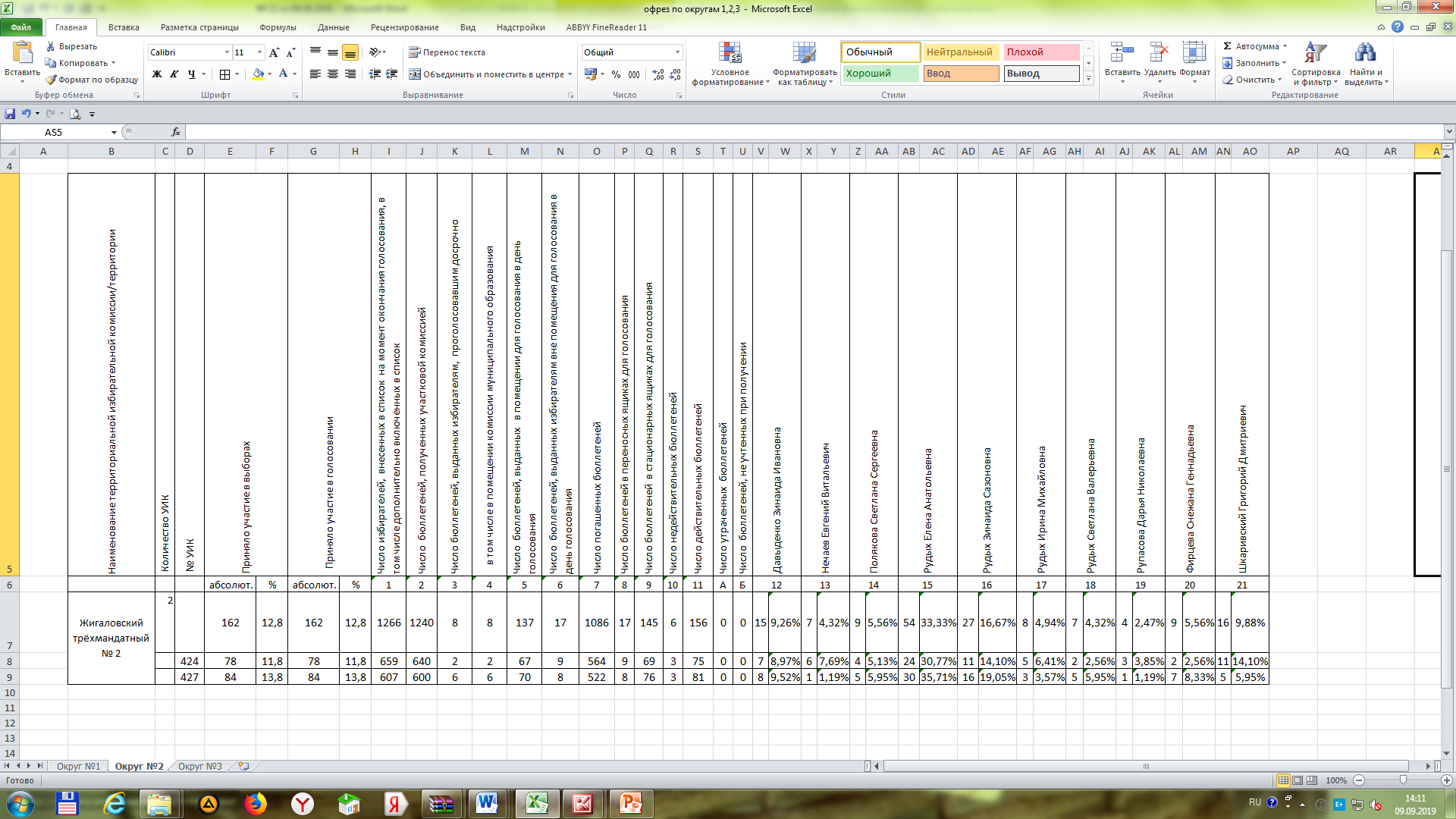 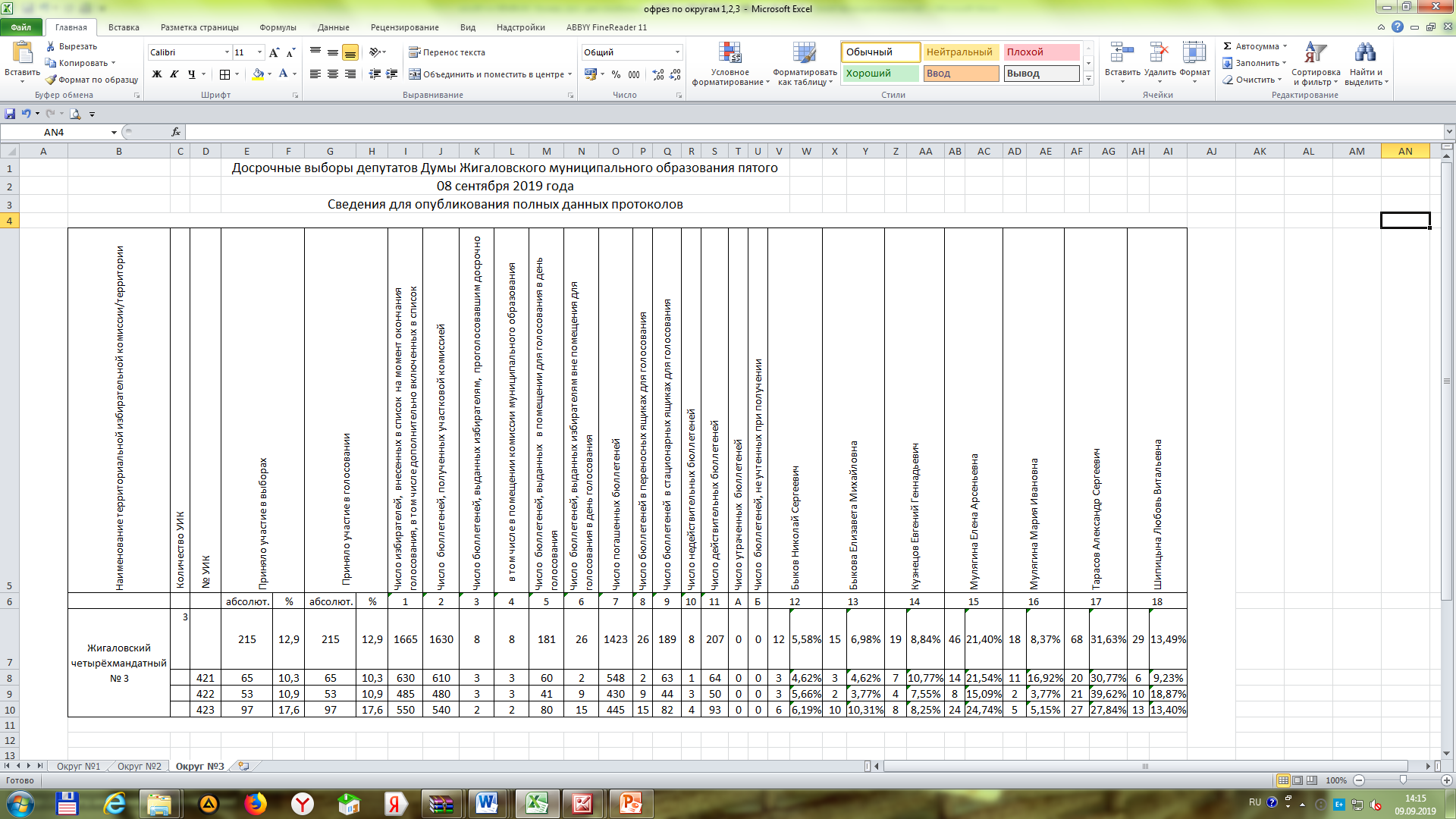 №п/пСЕГОДНЯ В НОМЕРЕ:Стр.1Решение  Жигаловской территориальной избирательной комиссии от 8 сентября 2019 года № 115/1032  «Об определении общих результатов досрочных выборов депутатов Думы Жигаловского муниципального образования пятого созыва 8 сентября 2019 года»012Данные протоколов участковых избирательных комиссий избирательных участков № 421-42702ИРКУТСКАЯ ОБЛАСТЬЖИГАЛОВСКАЯТЕРРИТОРИАЛЬНАЯ ИЗБИРАТЕЛЬНАЯ КОМИССИЯРЕШЕНИЕИРКУТСКАЯ ОБЛАСТЬЖИГАЛОВСКАЯТЕРРИТОРИАЛЬНАЯ ИЗБИРАТЕЛЬНАЯ КОМИССИЯРЕШЕНИЕ08 сентября 2019 г. № 115/1032р.п. Жигаловор.п. ЖигаловоПредседатель Жигаловской  территориальнойизбирательной комиссии		 Н.А. КулебякинаСекретарь Жигаловской территориальнойизбирательной комиссии	Е.А. Рудых  Досрочные выборы депутатов Думы Жигаловского муниципального образования пятого созыва, Жигаловский трёхмандатный № 108 сентября 2019 годаСведения для опубликования полных данных протоколов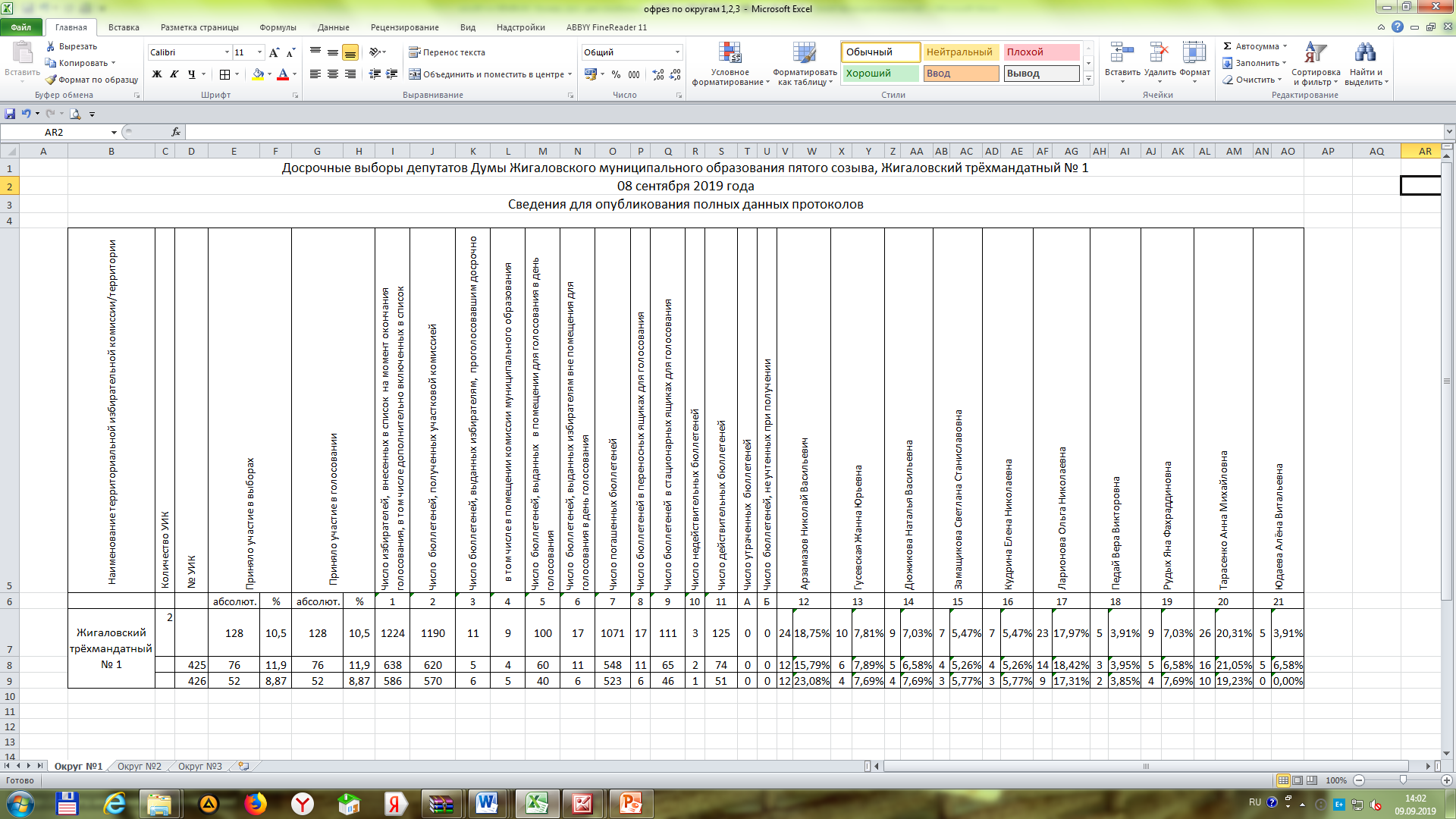 